Educational Leadership & Training A	Course No. 19154	Credit: 0.5Pathways and CIP Codes: Teaching/Training (13.0101)Course Description: Technical Level: These courses examine specific topics in education other than those already described, such as management of school-age children, rather than providing a general study of the teaching profession.Directions: The following competencies are required for full approval of this course. Check the appropriate number to indicate the level of competency reached for learner evaluation.RATING SCALE:4.	Exemplary Achievement: Student possesses outstanding knowledge, skills or professional attitude.3.	Proficient Achievement: Student demonstrates good knowledge, skills or professional attitude. Requires limited supervision.2.	Limited Achievement: Student demonstrates fragmented knowledge, skills or professional attitude. Requires close supervision.1.	Inadequate Achievement: Student lacks knowledge, skills or professional attitude.0.	No Instruction/Training: Student has not received instruction or training in this area.Benchmark 1: CompetenciesBenchmark 2: CompetenciesBenchmark 3: CompetenciesBenchmark 4:	 CompetenciesBenchmark 5:	 CompetenciesBenchmark 6: CompetenciesBenchmark 7:	 CompetenciesBenchmark 8:	 CompetenciesI certify that the student has received training in the areas indicated.Instructor Signature: 	For more information, contact:CTE Pathways Help Desk(785) 296-4908pathwayshelpdesk@ksde.org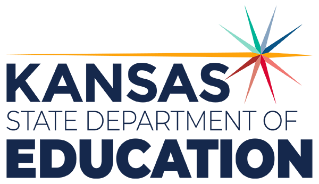 900 S.W. Jackson Street, Suite 102Topeka, Kansas 66612-1212https://www.ksde.orgThe Kansas State Department of Education does not discriminate on the basis of race, color, national origin, sex, disability or age in its programs and activities and provides equal access to any group officially affiliated with the Boy Scouts of America and other designated youth groups. The following person has been designated to handle inquiries regarding the nondiscrimination policies:	KSDE General Counsel, Office of General Counsel, KSDE, Landon State Office Building, 900 S.W. Jackson, Suite 102, Topeka, KS 66612, (785) 296-3201. Student name: Graduation Date:#DESCRIPTIONRATING1.1Analyze the different leadership roles found within education and training settings (i.e. building leadership, program leadership, team leadership, curriculum and instructional leaders).1.2Compare the personal characteristics of effective leaders, coaches and mentors.1.3Explain the similarities and differences of leadership, mentorship and coaching/advising. 1.4Compare and contrast effective building leadership for supporting teaching, coaching/advising mentoring and training across the educational spectrum (i.e. K-12, post-secondary, community education and workforce training).1.5Explain leadership training opportunities which improve knowledge and technical skills of those in leadership, mentoring, coaching/advising and training roles (i.e. college classes and degrees, professional development, professional organization conferences, professional mentoring opportunities).#DESCRIPTIONRATING2.1Identify role and relevance of having a mentor and the mentoring process. 2.2Analyze platforms for training and mentoring opportunities (e.g. face to face, online, synchronous, asynchronous, etc.).2.3Analyze developmentally appropriate ethical and culturally responsive guidelines for mentor and mentee behavior. 2.4Analyze mentor strategies for constructive support of mentees.2.5Demonstrate skills for building and maintaining positive, collaborative relationships with colleagues to practice mentoring and advising skills. #DESCRIPTIONRATING3.1Explore online training and certification opportunities (i.e. Apple, Microsoft, BrainPOP, etc.) to retain relevance of personal knowledge and technical skills.3.2Understand the role of learning styles when developing staff as the building leader. 3.3Analyze training materials to traditional educational materials of K-12 classrooms. 3.4Demonstrate enthusiasm, initiative, and commitment to instructional entity goals.3.5Compare and contrast adult vs. student instructional models and teaching training considerations. #DESCRIPTIONRATING4.1Identify alignment of appropriate assessment/evaluation strategies to educational outcomes.4.2Understand different types of assessments and how they are used in training, mentoring, and coaching/advising environments (e.g. styles, summative, project -based learning) to evaluate effectiveness.4.3Analyze assessment data to identify needed changes to future trainings, and mentoring, coaching/advising interactions. #DESCRIPTIONRATING5.1Analyze building leadership influences on effective learning environment.5.2Explore how the training environment provides for learners' exploration, discovery, development, and reflection as compared to a traditional K-12 educational setting. 5.3Create a toolkit of effective practices, processes, activities, and routines for an educational leader to reference when working with staff. 5.4Identify methods of establishing respect and rapport to foster a two-way positive and effective training environment. #DESCRIPTIONRATING6.1Understand terms associated with training, coaching/advising, mentoring (e.g. scope/ sequence, experiential learning, project-based instruction, think-pair-share, manipulatives, cross-curricular instruction, adult education).6.2Identify materials and resources needed to enhance instruction effectiveness. 6.3Analyze a variety of curriculum and instructional models for successful mentoring, advising/coaching and training.6.4Determine needed adjustments in instructional plan based on staff/mentor performance.6.5Utilize learner interests to make instruction relevant.6.6Incorporate feedback system to determine effectiveness of learning/training.6.7 Utilize assessment, evaluation and feedback to redirect training and learning and/or to enhance training effectiveness.#DescriptionRATING7.1Identify opportunities with education and training outside of traditional K-12 and post-secondary education (e.g. building leadership, support staff, mentors, coaches/advisors and trainers) .7.2Identify job requirements for educational trainers, mentoring, coaching/advising, and leadership careers.#DescriptionRATING8.1Analyze professional organization activities which aligns to specific educational setting and purpose (e.g. building leadership, mentoring, coaching/advising, training).8.2Network with training professionals (including through social media outlets and technology such as skype, live meetings).8.3Compare and contrast best practices in professional development opportunities (e.g. professional journals, college credit courses, professional organization webinars).8.4Explore opportunities for continuing training and education to illustrate skill attainment and knowledge learned through traditional means (e.g. college classes and degrees, fellowships and internships) and skill targeted experiences (e.g. trainings certifications, badges, micro-certifications).8.5